SUPPLEMENTARY FILESDOKUMENTASI PENELITIAN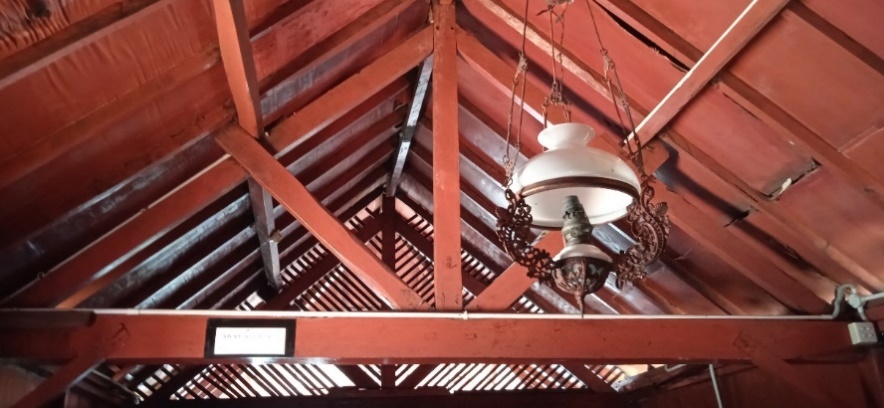 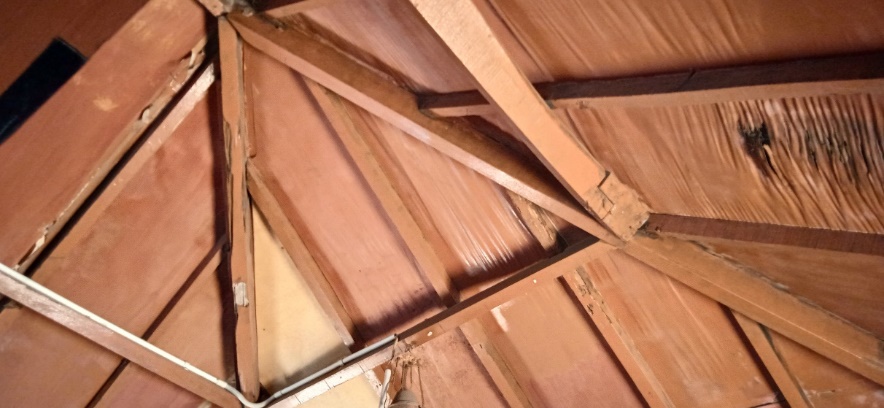 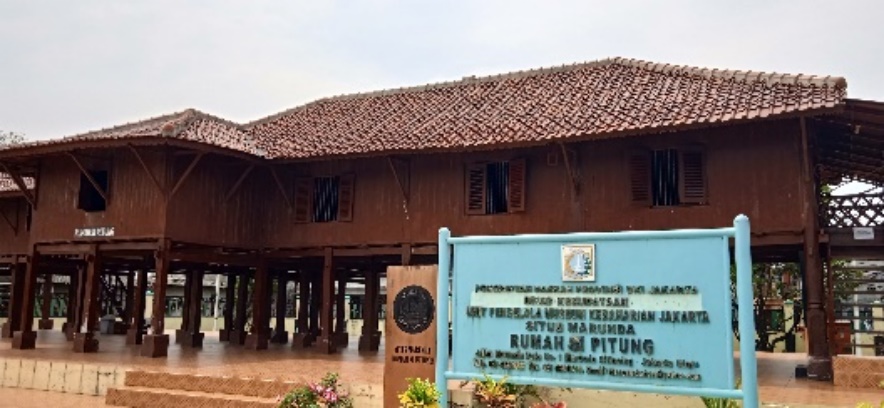 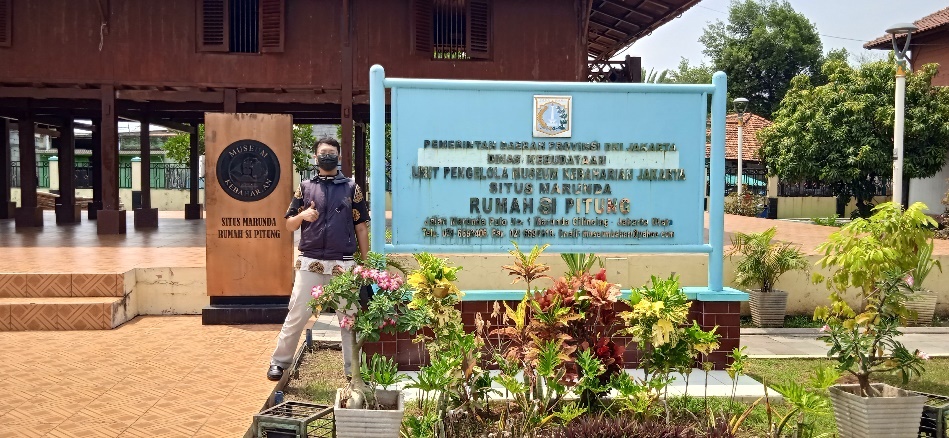 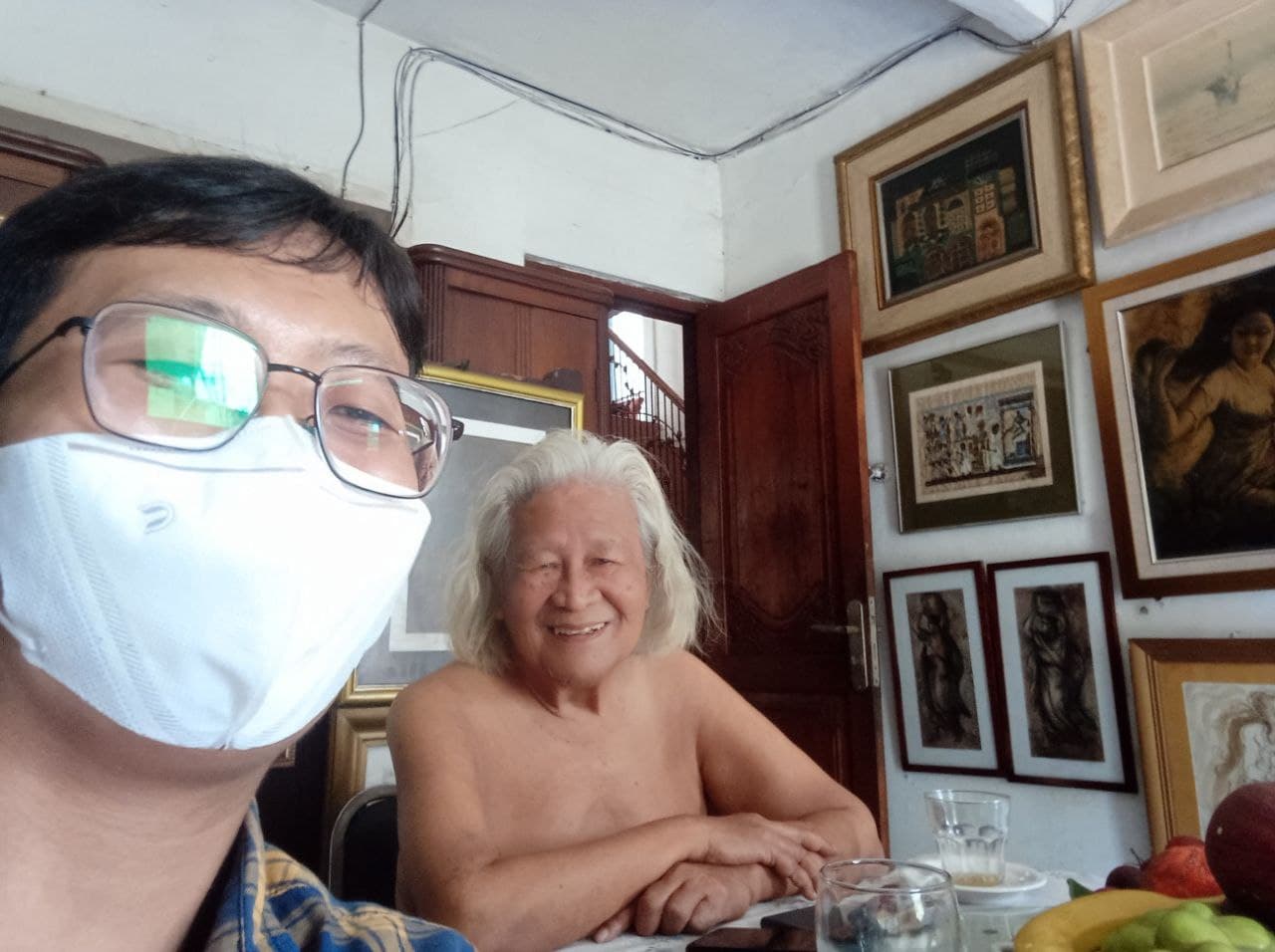 LEMBAR VALIDASI PEDOMAN OBSERVASIIDENTITAS PENELITINama				: Gerry FiliestiantoNIM				: 17510202Judul Penelitian			: Eksplorasi Etnomatematika Rumah Panggung Betawi					  Si Pitung Dalam Pandangan Aktivitas Fundamental					  Matematis BishopTujuan Penelitian		: Mendeskripsikan aktivitas fundamental matematis yang					  terdapat pada Rumah Panggung khas Betawi Si Pitung yang				  berada di Kelurahan Marunda, Kecamatan Cilincing, Jakarta				  Utara.PETUNJUK PENGISIANPada lembar validasi untuk penilaian pedoman observasi ini, peneliti ingin mengetahui pendapat validator mengenai kelayakan dari sejumlah pernyataan yang akan peneliti tinjau pada kegiatan observasi di penelitian ini. Dalam pengisian lembar validasi ini, terdapat beberapa petunjuk agar validator dapat memberikan penilaian sesuai dengan pernyataan yang berikan, petunjuknya adalah sebagai berikut:Anda dimohon untuk melakukan penilaian terhadap indikator-indikator dari pedoman observasi yang telah disusun dengan cara membubuhkan tanda checklist (✓) pada kolom penilaian yang sesuai dengan pendapat Anda.Apabila menurut Anda masih terdapat kekurangan pada pedoman observasi yang telah disusun, dimohon untuk menuliskan pendapat dan saran pada kolom pendapat dan saran yang telah disediakan.Interpretasi dari skala penilaian yang digunakan dalam lembar validasi ini adalah sebagai berikut:1 untuk Tidak Valid;2 untuk Kurang Valid;3 untuk Cukup Valid;4 untuk Valid;5 untuk Sangat ValidAtas kesediaan Anda untuk memberikan penilaian pada lembar validasi pedoman observasi ini, saya ucapkan terimakasih.KOLOM PENILAIANKESIMPULAN VALIDATORBubuhkan lingkaran (O) pada huruf jawaban yang sesuai dengan kesimpulan Anda!Menurut Anda, secara keseluruhan pedoman observasi yang disusun dapat disimpulkan:Tidak ValidKurang ValidCukup ValidValidSangat ValidMenurut Anda, secara keseluruhan pedoman observasi yang disusun:Dapat digunakan tanpa revisiDapat digunakan dengan revisi minorDapat digunakan dengan revisi majorTidak dapat digunakanPENDAPAT DAN SARANLEMBAR VALIDASI PEDOMAN OBSERVASIIDENTITAS PENELITINama				: Gerry FiliestiantoNIM				: 17510202Judul Penelitian			: Eksplorasi Etnomatematika Rumah Panggung Betawi					  Si Pitung Dalam Pandangan Aktivitas Fundamental					  Matematis BishopTujuan Penelitian			: Mendeskripsikan aktivitas fundamental matematis yang					  terdapat pada Rumah Panggung khas Betawi Si Pitung					  yang berada di Kelurahan Marunda, Kecamatan						  Cilincing, Jakarta Utara.PETUNJUK PENGISIANPada lembar validasi untuk penilaian pedoman wawancara ini, peneliti ingin mengetahui pendapat validator mengenai kelayakan dari sejumlah pertanyaan yang akan peneliti ajukan kepada subjek/informan terkait proses pengumpulan data pada penelitian ini. Dalam pengisian lembar validasi ini, terdapat beberapa petunjuk agar validator dapat memberikan penilaian sesuai dengan pernyataan yang berikan, petunjuknya adalah sebagai berikut:Anda dimohon untuk melakukan penilaian terhadap indikator-indikator dari pedoman wawancara yang telah disusun dengan cara membubuhkan tanda checklist (✓) pada kolom penilaian yang sesuai dengan pendapat Anda.Apabila menurut Anda masih terdapat kekurangan pada pedoman wawancara yang telah disusun, dimohon untuk menuliskan pendapat dan saran pada kolom pendapat dan saran yang telah disediakan.Interpretasi dari skala penilaian yang digunakan dalam lembar validasi ini adalah sebagai berikut:1 untuk Tidak Valid;2 untuk Kurang Valid;3 untuk Cukup Valid;4 untuk Valid;5 untuk Sangat ValidAtas kesediaan Anda untuk memberikan penilaian pada lembar validasi pedoman wawancara ini, saya ucapkan terimakasih.KOLOM PENILAIANKESIMPULAN VALIDATORBubuhkan lingkaran (O) pada huruf jawaban yang sesuai dengan kesimpulan Anda!Menurut Anda, secara keseluruhan pedoman wawancara yang disusun dapat disimpulkan:Tidak ValidKurang ValidCukup ValidValidSangat ValidMenurut Anda, secara keseluruhan pedoman wawancara yang disusun:Dapat digunakan tanpa revisiDapat digunakan dengan revisi minorDapat digunakan dengan revisi majorTidak dapat digunakanPENDAPAT DAN SARAN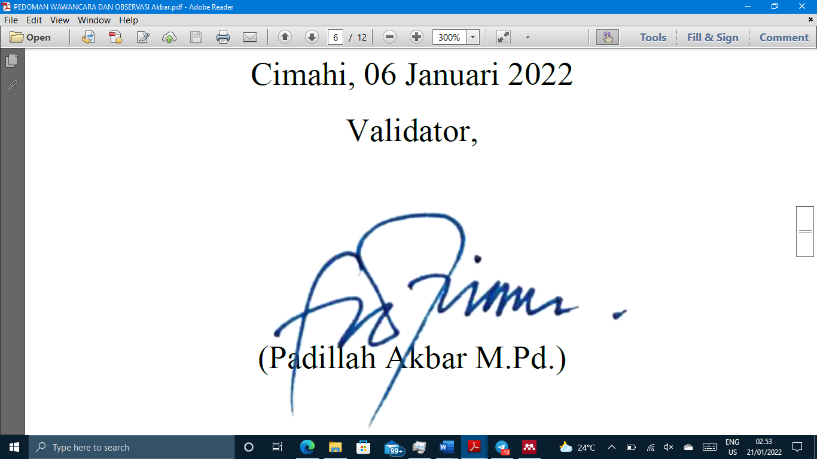 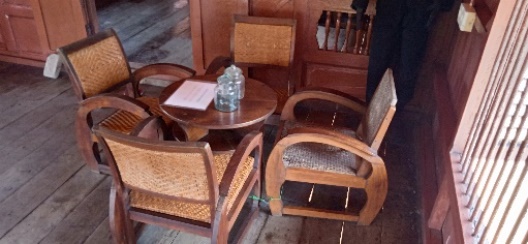 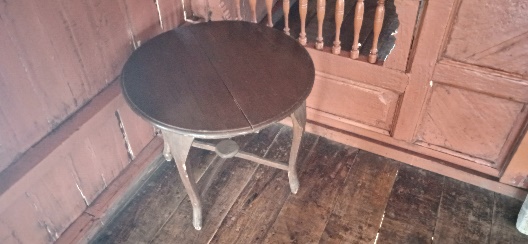 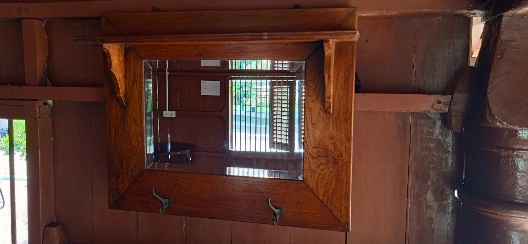 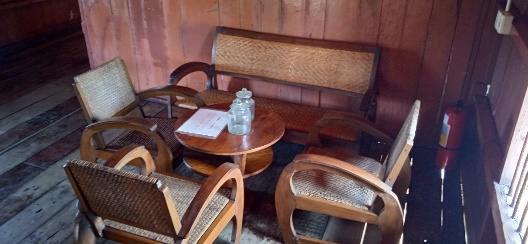 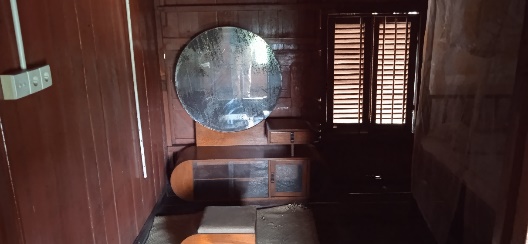 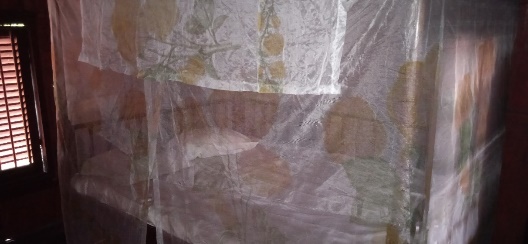 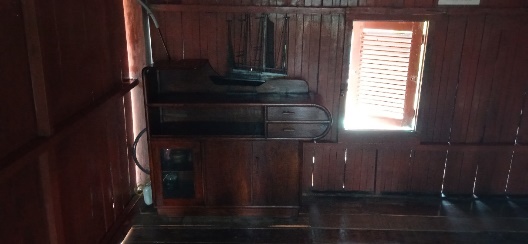 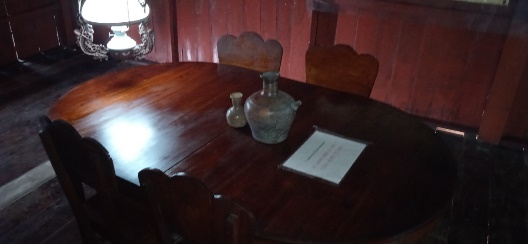 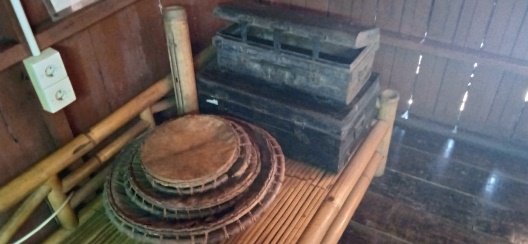 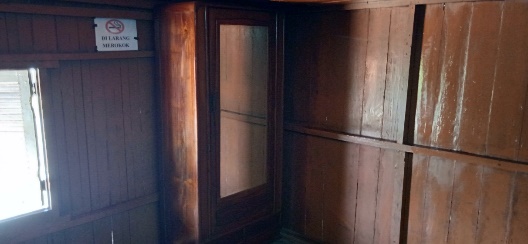 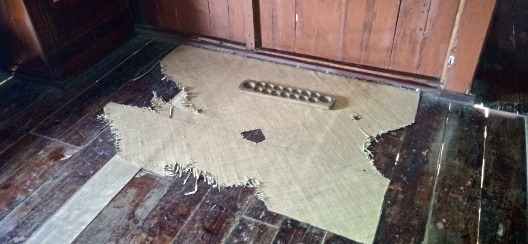 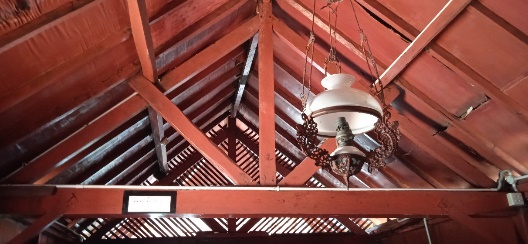 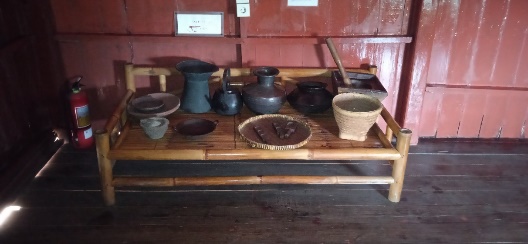 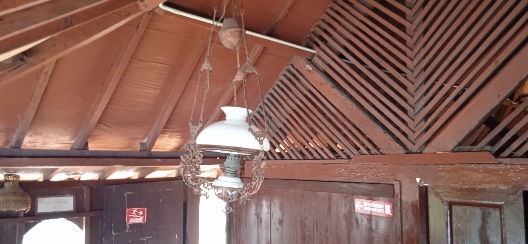 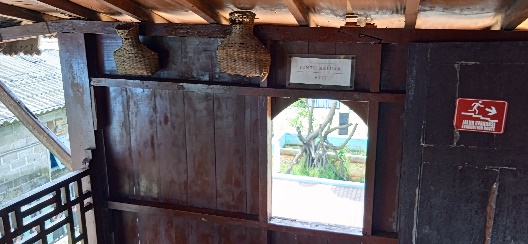 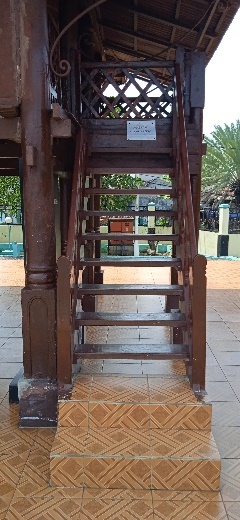 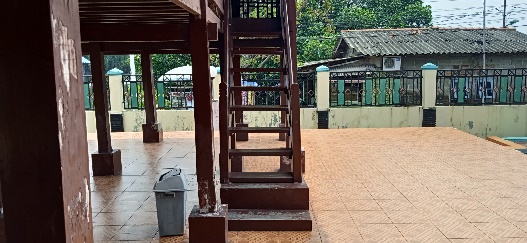 No.Indikator yang DinilaiNilaiNilaiNilaiNilaiNilaiNo.Indikator yang Dinilai123451.Validasi IsiValidasi IsiValidasi IsiValidasi IsiValidasi IsiValidasi Isi1.Butir pernyataan yang disusun sudah sesuai dengan indikator pada kisi-kisi pedoman observasi✓1.Maksud dari butir pernyataan yang disusun sudah singkat dan jelas ✓2.Validasi KonstruksiValidasi KonstruksiValidasi KonstruksiValidasi KonstruksiValidasi KonstruksiValidasi Konstruksi2.Butir pernyataan yang disusun dapat menggali aspek aktivitas fundamental matematis dari Rumah Panggung Betawi Si Pitung✓3.KebahasaanKebahasaanKebahasaanKebahasaanKebahasaanKebahasaan3.Butir pernyataan yang disusun sudah sesuai dengan kaidah penulisan Bahasa Indonesia yang baik dan benar✓3.Kalimat pada butir pernyataan tidak menimbulkan maksud yang ambigu✓3.Bahasa dari butir pernyataan yang disusun sudah sederhana dan mudah dipahami✓3.Format pedoman observasi yang disusun telah sesuai dengan bentuk baku format itu sendiri✓Beijing, 10 Januari 2022Validator,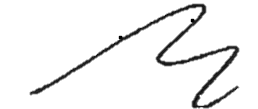 (  Tommy Tanu Wijaya, M.Ed  )No.Indikator yang DinilaiNilaiNilaiNilaiNilaiNilaiNo.Indikator yang Dinilai123451.Validasi IsiValidasi IsiValidasi IsiValidasi IsiValidasi IsiValidasi Isi1.Butir pertanyaan yang disusun sudah sesuai dengan indikator pada kisi-kisi pedoman wawancara✓1.Maksud dari butir pertanyaan yang disusun sudah singkat dan jelas ✓2.Validasi KonstruksiValidasi KonstruksiValidasi KonstruksiValidasi KonstruksiValidasi KonstruksiValidasi Konstruksi2.Butir pertanyaan yang disusun dapat menggali aspek aktivitas fundamental matematis dari Rumah Panggung Betawi Si Pitung✓3.KebahasaanKebahasaanKebahasaanKebahasaanKebahasaanKebahasaan3.Butir pertanyaan yang disusun sudah sesuai dengan kaidah penulisan Bahasa Indonesia yang baik dan benar✓3.Kalimat pada butir pertanyaan tidak menimbulkan maksud yang ambigu✓3.Bahasa dari butir pertanyaan yang disusun sudah sederhana dan mudah dipahami✓3.Format pedoman wawancara yang disusun telah sesuai dengan bentuk baku format itu sendiri✓